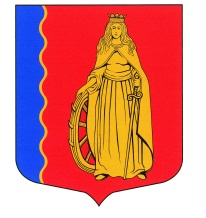 МУНИЦИПАЛЬНОЕ ОБРАЗОВАНИЕ«МУРИНСКОЕ СЕЛЬСКОЕ ПОСЕЛЕНИЕ»ВСЕВОЛОЖСКОГО МУНИЦИПАЛЬНОГО РАЙОНА
ЛЕНИНГРАДСКОЙ ОБЛАСТИАДМИНИСТРАЦИЯПОСТАНОВЛЕНИЕ19.06.2018 года                                                                                           № 206п. МуриноОб утверждении порядка подготовки документапланирования регулярных перевозокв границах муниципальногообразования «Муринское сельское поселение»Всеволожского муниципального районаЛенинградской областиВ соответствии с требованиями п. 4 ст. 2 Федерального закона от 13.07.2015 № 220-ФЗ «Об организации регулярных перевозок пассажиров и багажа автомобильным транспортом и городским наземным электрическим транспортом в Российской Федерации и о внесении изменений в отдельные законодательные акты Российской Федерации», Уставом муниципального образования «Муринское сельское поселение» Всеволожского муниципального района Ленинградской области, решением совета депутатов муниципального образования «Муринское сельское поселение» Всеволожского муниципального района Ленинградской области от 17.02.2016 № 05 «О назначении уполномоченного органа по организации регулярных перевозок пассажиров в границах муниципального образования «Муринское сельское поселение» Всеволожского муниципального района Ленинградской области», Положением об организации регулярных перевозок пассажиров в границах муниципального образования «Муринское сельское поселение» Всеволожского муниципального района Ленинградской области, утвержденным постановлением администрации муниципального образования «Муринское сельское поселение» Всеволожского муниципального района Ленинградской области от 20.05.2016 № 164, администрация муниципального образования «Муринское сельское поселение» Всеволожского муниципального района Ленинградской областиПОСТАНОВЛЯЕТ:1. Утвердить порядок подготовки документа планирования регулярных перевозок в границах муниципального образования «Муринское сельское поселение» Всеволожского муниципального района Ленинградской области, согласно приложению № 1.2. Определить ответственным за подготовку документа планирования регулярных перевозок в границах муниципального образования «Муринское сельское поселение» Всеволожского муниципального района Ленинградской области - сектор торговли, предпринимательства, транспорта и связи администрации МО «Муринское сельское поселение» Всеволожского муниципального района Ленинградской области.	3. Опубликовать данное постановление в газете «Муринская панорама» и на официальном сайте муниципального образования «Муринское сельское поселение» Всеволожского муниципального района Ленинградской области в сети Интернет.	4. Настоящее постановление вступает в силу с момента его подписания.5. Контроль за исполнением настоящего постановления возложить на заместителя главы администрации по общим и организационным вопросам Левину Г.В.Глава администрации                                                                      В.Ф. ГаркавыйПриложение № 1к постановлению№ 206 от 19.06.2018 г.Порядокподготовки документа планирования регулярных перевозок в границах муниципального образования «Муринское сельское поселение» Всеволожского муниципального района Ленинградской области1.	Настоящий Порядок разработан в соответствии с Федеральным законом от 13 июля 2015 года № 220-ФЗ «Об организации регулярных перевозок пассажиров и багажа автомобильным транспортом и городским наземным электрическим транспортом в Российской Федерации и о внесении изменений в отдельные законодательные акты Российской Федерации».2.	Разработка проекта документа планирования регулярных перевозок в границах муниципального образования «Муринское сельское поселение» Всеволожского муниципального района Ленинградской области (далее - Документ планирования) осуществляется уполномоченным органом - администрацией муниципального образования «Муринское сельское поселение» Всеволожского муниципального района Ленинградской области (далее - Администрация), в лице сектора торговли, предпринимательства, транспорта и связи Администрации.3.	Документ планирования утверждается постановлением Администрации.4.	Документ планирования содержит:4.1.	Сведения о муниципальных маршрутах регулярных перевозок в границах муниципального образования «Муринское сельское поселение» Всеволожского муниципального района Ленинградской области по регулируемым тарифам;4.2.	Сведения о муниципальных маршрутах регулярных перевозок в границах муниципального образования «Муринское сельское поселение» Всеволожского муниципального района Ленинградской области по нерегулируемым тарифам;4.3.	График проведения открытых конкурсов на право заключения муниципального контракта на выполнение работ по осуществлению регулярных перевозок в границах муниципального образования «Муринское сельское поселение» Всеволожского муниципального района Ленинградской области по регулируемым тарифам;4.4.	Планирование изменения вида регулярных перевозок в границах муниципального образования «Муринское сельское поселение» Всеволожского муниципального района Ленинградской области.5.	Изменения в Документ планирования вносятся путем принятия постановления Администрации.6.	Сведения, содержащиеся в Документе планирования, являются открытыми и размещаются на официальном сайте Администрации в информационно-телекоммуникационной сети «Интернет».7.	Обновление сведений Документа планирования, размещенных на официальном сайте администрации, производится в течение 10 дней со дня вступления в силу постановления Администрации о внесении изменений в Документ планирования.